ОБРАЗЦЫ ДЕТСКОГО РИСУНКА – БЯЗЬ САМОЙЛОВО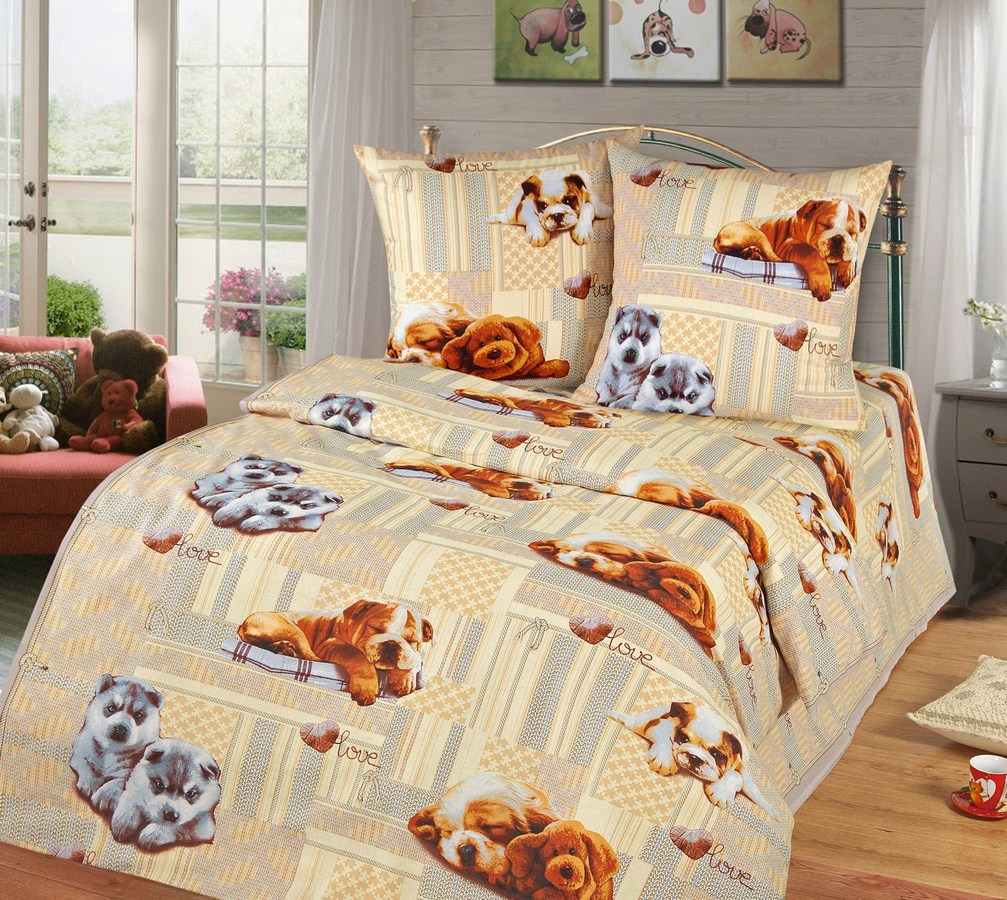 Детский рисунок ВЕСЕЛАЯ КОМПАНИЯ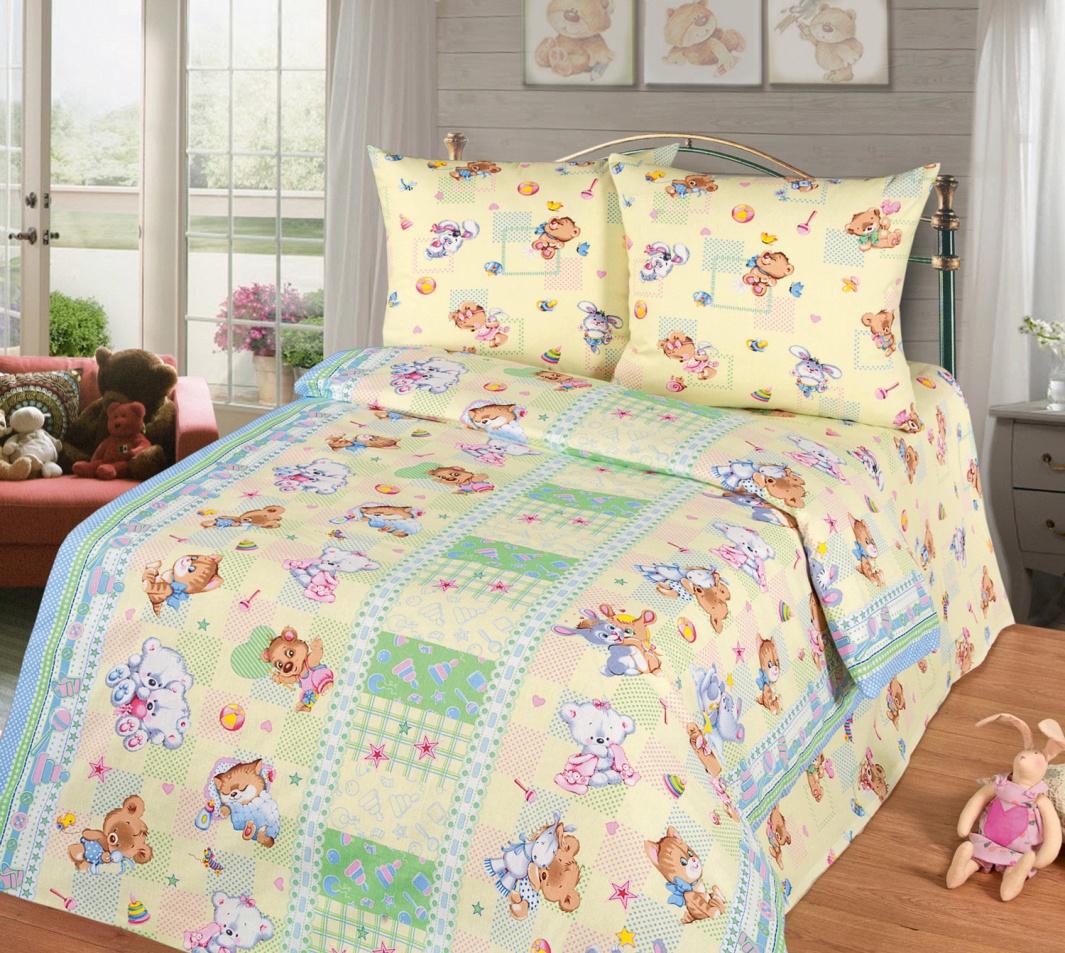 Детский рисунок ЛАДУШКИ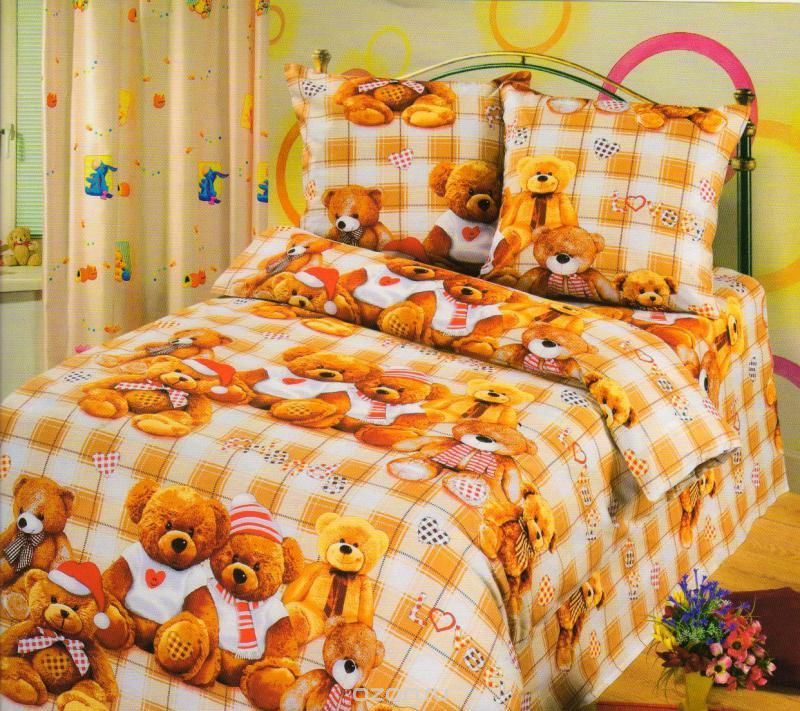 Детский рисунок МИШУТКИ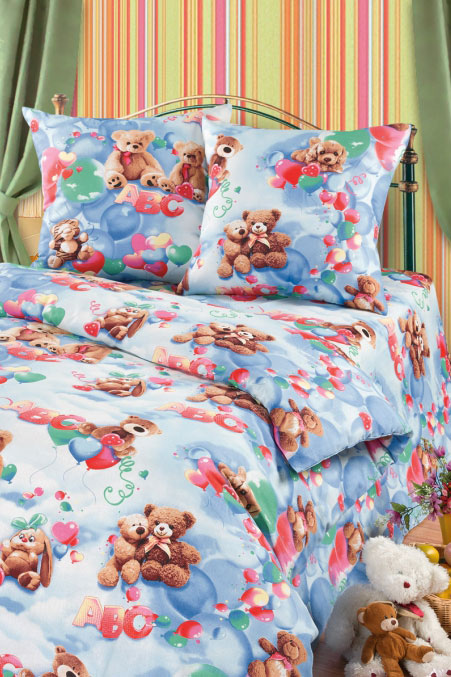 Детский рисунок НЕПОСЕДЫ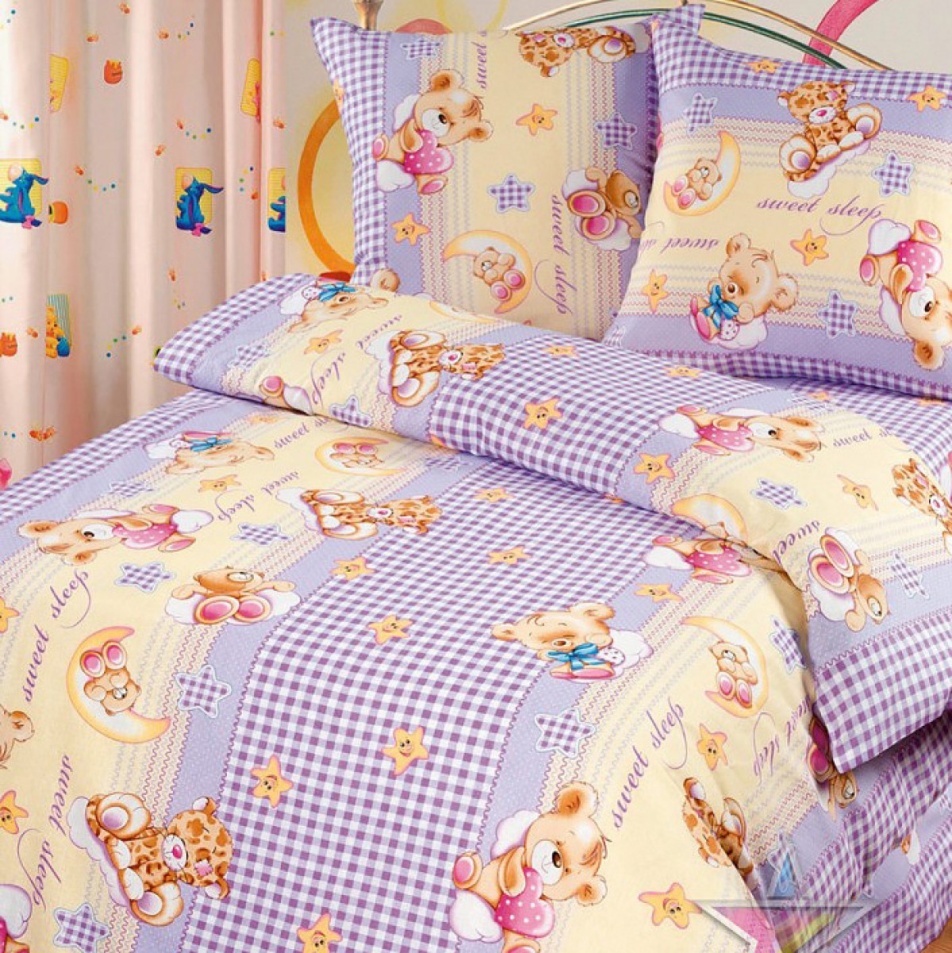 Детский рисунок СЛАДКИЙ СОН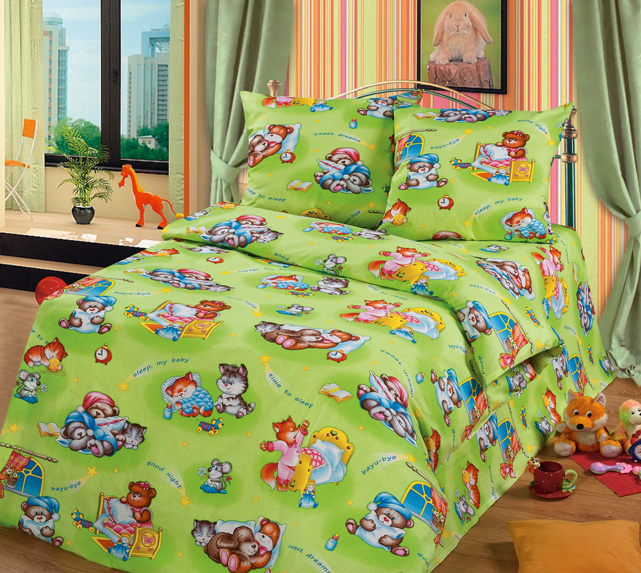 Детский рисунок СПОКОЙНОЙ НОЧИ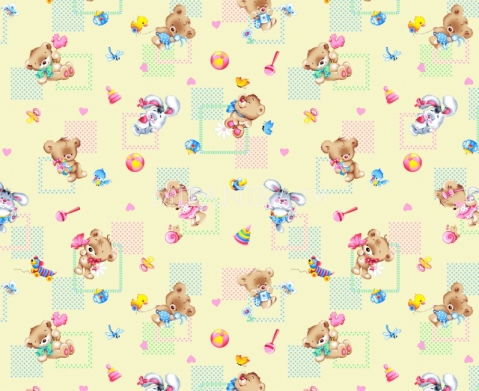 Детский рисунок МАЛЮТКИ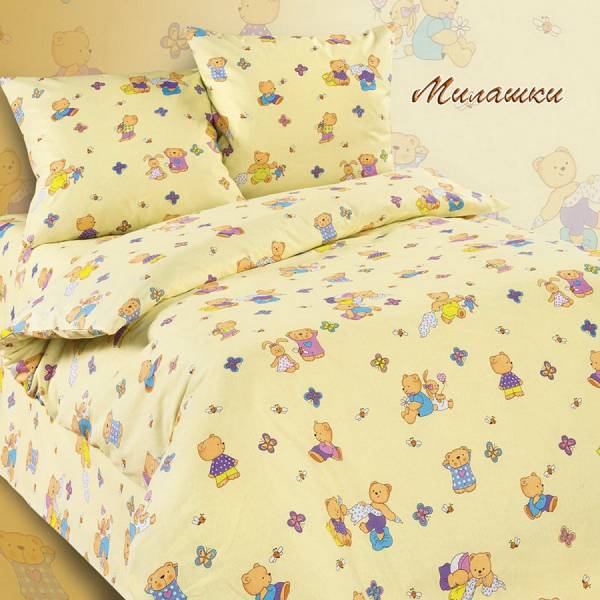 Детский рисунок МИЛАШКИ